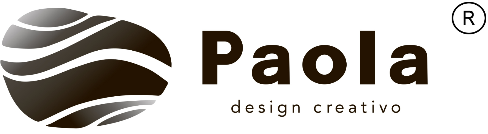 Раковины из литого мрамора  торговой марки Paola изготавливаются компанией                      «Полимер Продукт»  из высококачественного и экологически чистого сырья, соответствующего ТУ 22.23.12-001-05347487-2019 и имеют сертификат соответствия                       № POCC.RU.HB25.HO1502.Литой мрамор - сантехнический  материал на основе натурального молотого мрамора и смолы. Поверхность имеет специальное декоративное покрытие на основе гелькоута.  Обладает высоким глянцевым блеском, не имеет микропор и обладает стойкостью к загрязнениям.                                                      Модели раковин над стиральной машиной.                                                                                  Paola Sergio 600	           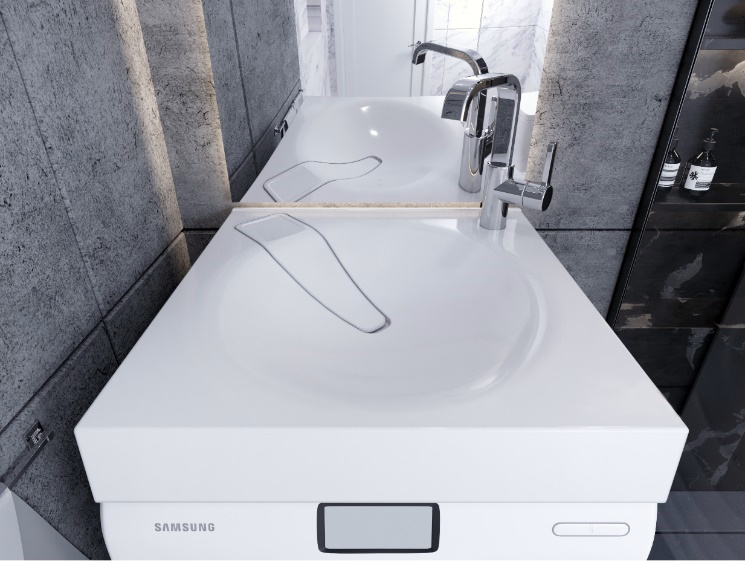                                                                Paola Liguria 600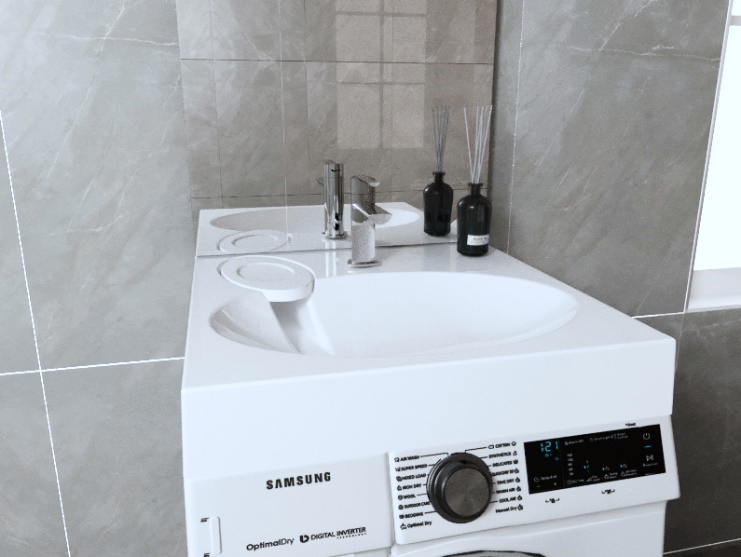 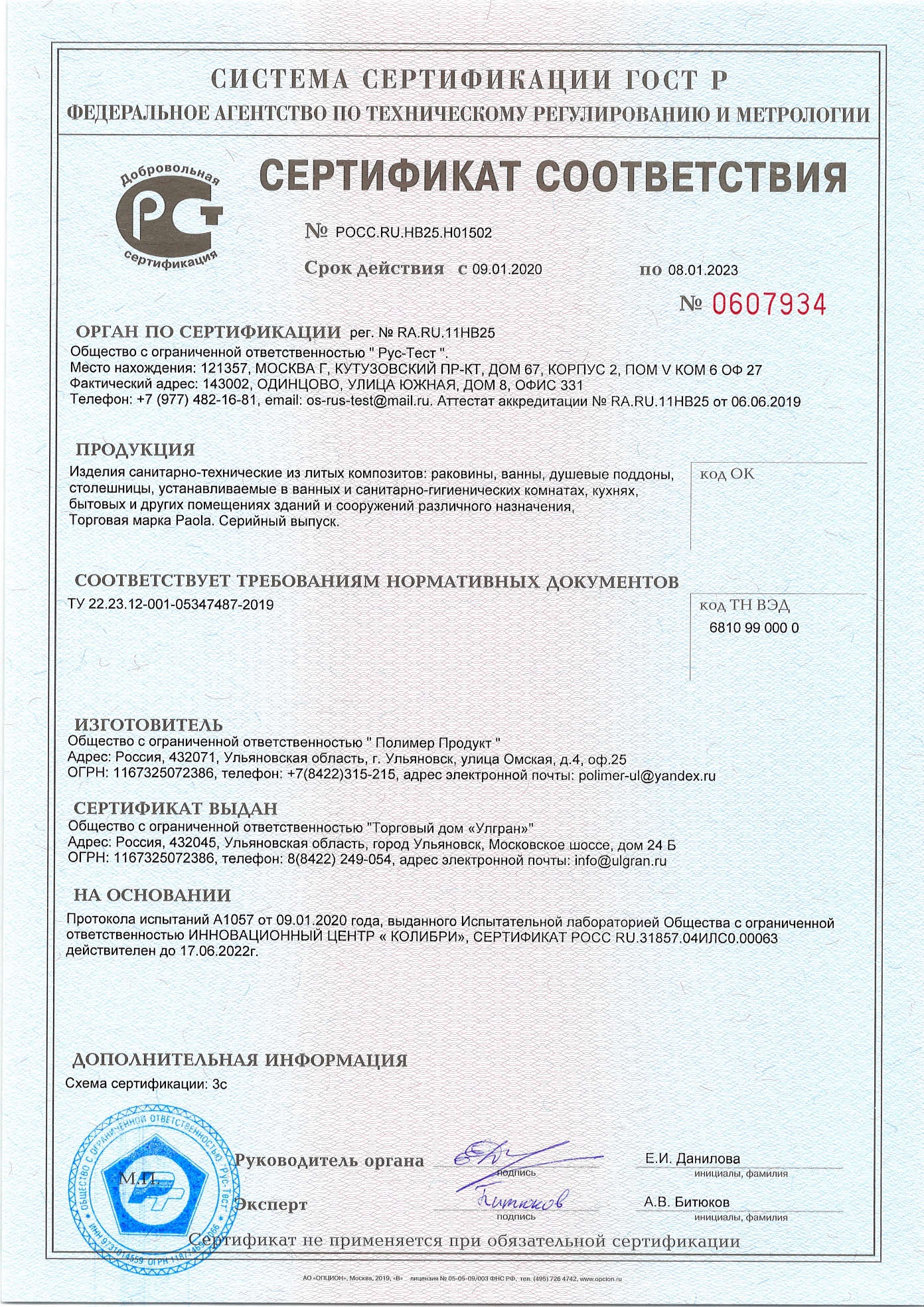                                                        Модель  раковины  Paola Sergio 600                   Тип установки: подвесная, расположение над стиральной машинойКомплектация:1. Технический паспорт, гарантийный талон, инструкция по сборке.2. Раковина3. Декоративная заглушка.4. Комплект кронштейнов (левый и правый).5. Комплект крепежей: винт М 6 х 12 – 4 шт., шайба 6 – 4 шт.6. Сливная арматура.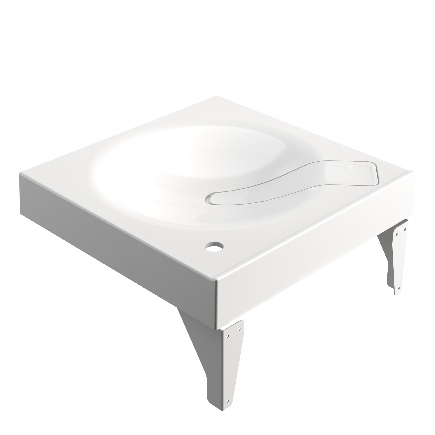 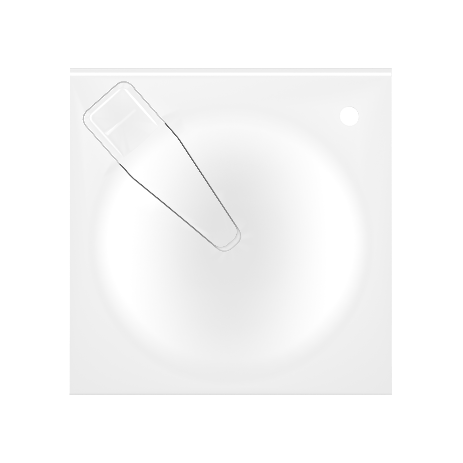 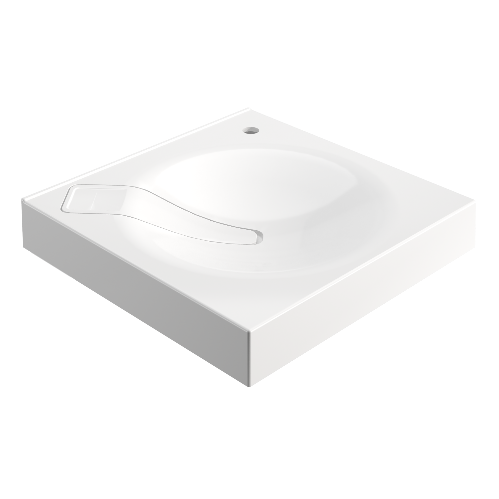 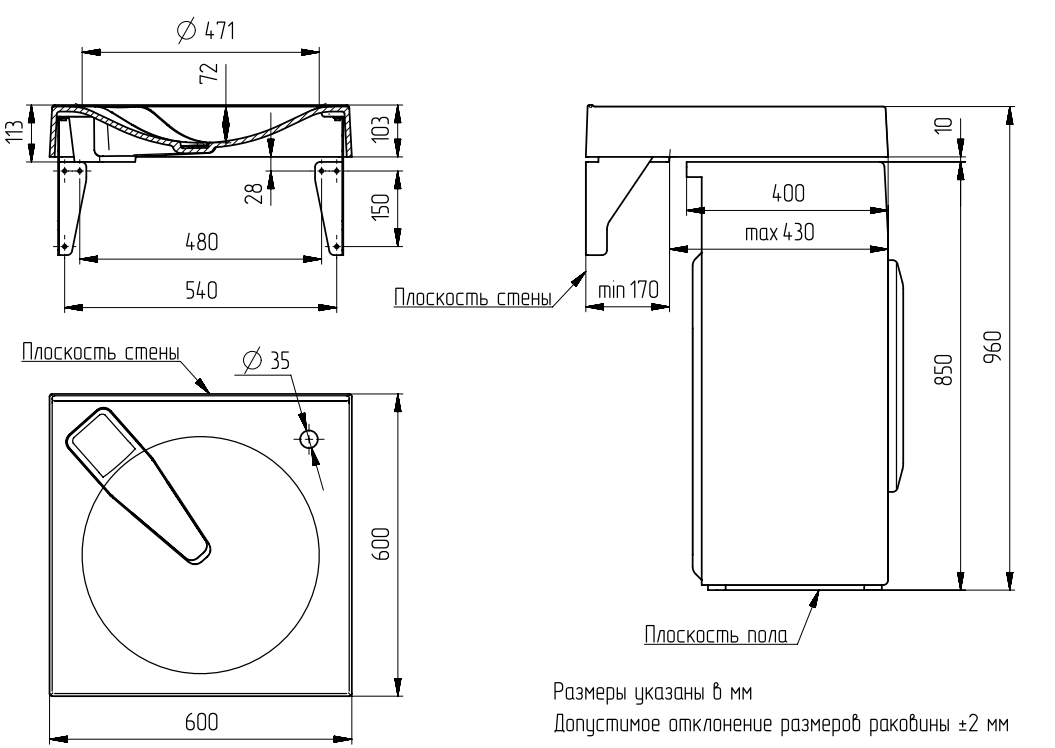                                                        Модель  раковины  Paola Liguria 600                   Тип установки: подвесная, расположение над стиральной машинойКомплектация:1. Технический паспорт, гарантийный талон, инструкция по сборке.2. Раковина3. Декоративная заглушка.4. Комплект кронштейнов (левый и правый).5. Комплект крепежей: винт М 6 х 12 – 4 шт., шайба 6 – 4 шт.6. Сливная арматура.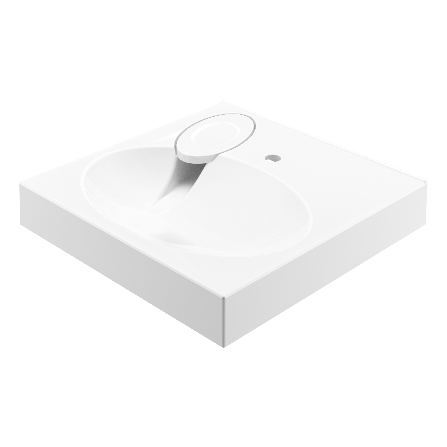 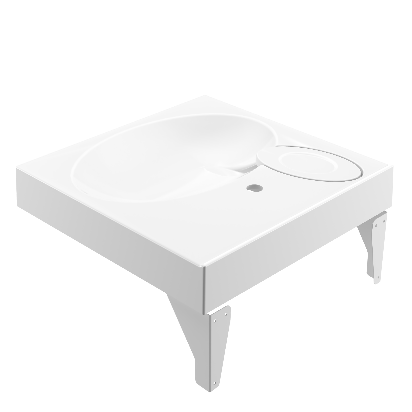 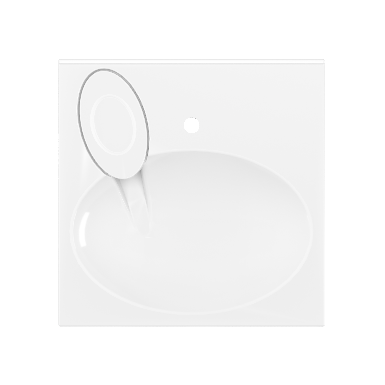 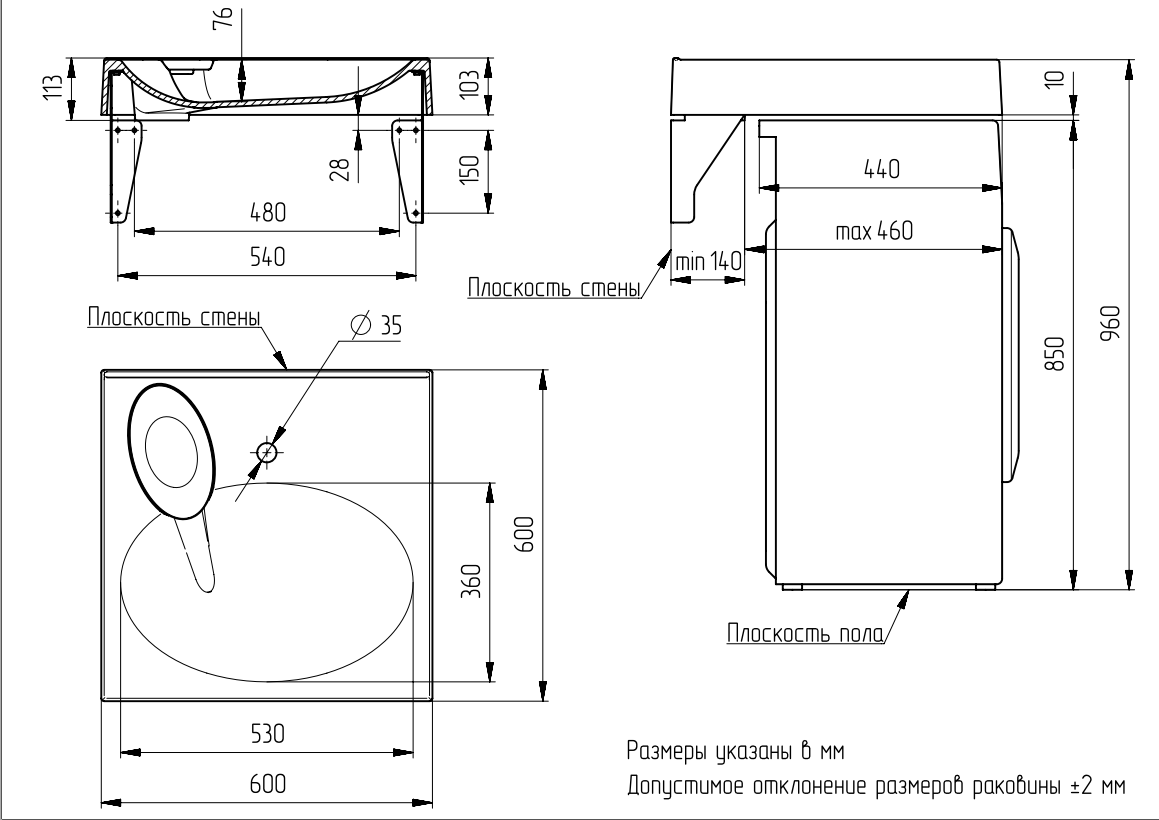 